Приложение №2ТЕХНИЧЕСКОЕ ТРЕБОВАНИЕна поставку электромагнитных расходомеров OPTIFLUX 2000.Наименование оборудования: Электромагнитный расходомер OPTIFLUX 2000, компактного исполнения с конвертором сигналов IFC 050, ДУ 250.Технические характеристики:Основные технические требования:*компактное исполнение (конвертер сигналов смонтирован непосредственно на первичном преобразователе)Срок поставки:  май 2017г.Перечень МТР, ЗИП, оборудования (на ед. оборудования):Требования к приемке:6.1. Приемка оборудования должна производиться в соответствии с:- «Регламентом приемки работ и оборудования по качеству и количеству при выполнении ремонта оборудования и работ ТПиР», «Инструкции по входному контролю качества и комплектности поступающей продукции производственно-технического назначения ОАО «Э.ОН Россия» утвержденных Приказом №122 от 02.06.2016г.- Положением «Об управлении материально-производственными запасами» утвержденного приказом №093 от 27.04.2016г.6.2. Приемка оборудования должна производиться в соответствии с НТД завода-изготовителяТребования к поставщику: 7.1. Поставщик должен быть производителем оборудования или официальным дилером.7.2. Иметь положительные отзывы о поставляемом оборудовании на энергопредприятиях Российской Федерации.Перечень документации (на ед. оборудования):Гарантии изготовителя:Гарантийный срок -  24 месяцев со дня ввода в эксплуатацию.Приложение №1: Габаритные размеры электромагнитного расходомера OPTIFLUX 2000ТЕХНИЧЕСКОЕ ТРЕБОВАНИЕна поставку электромагнитных расходомеров OPTIFLUX 2000.Наименование оборудования: Электромагнитный расходомер OPTIFLUX 2000, компактного исполнения с конвертором сигналов IFC 050, ДУ 300.Технические характеристики:Основные технические требования:*компактное исполнение (конвертер сигналов смонтирован непосредственно на первичном преобразователе)Срок поставки:  май 2017г.Перечень МТР, ЗИП, оборудования (на ед. оборудования):Требования к приемке:6.1. Приемка оборудования должна производиться в соответствии с:- «Регламентом приемки работ и оборудования по качеству и количеству при выполнении ремонта оборудования и работ ТПиР», «Инструкции по входному контролю качества и комплектности поступающей продукции производственно-технического назначения ОАО «Э.ОН Россия» утвержденных Приказом №122 от 02.06.2016г.- Положением «Об управлении материально-производственными запасами» утвержденного приказом №093 от 27.04.2016г.6.2. Приемка оборудования должна производиться в соответствии с НТД завода-изготовителяТребования к поставщику: 7.1. Поставщик должен быть производителем оборудования или официальным дилером.7.2. Иметь положительные отзывы о поставляемом оборудовании на энергопредприятиях Российской Федерации.Перечень документации (на ед. оборудования):Гарантии изготовителя:Гарантийный срок -  24 месяцев со дня ввода в эксплуатацию.Приложение №1: Габаритные размеры электромагнитного расходомера OPTIFLUX 2000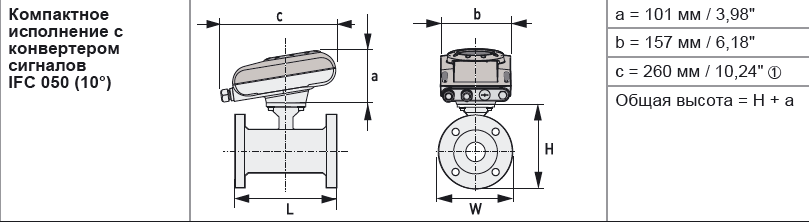 №№ п.п.Наименование продукцииМарка, модель, типоразмерТехнические характеристикиЕд. изм.Кол-во1Электромагнитный расходомерOPTIFLUX 2000НД завода изготовителяшт.4№НаименованиеХарактеристики1Вид исполненияКомпактное*2Вид конвертера сигналовIFC 050 (10°)3Номинальный диаметрDN (ДУ) 2504Футеровка Твердая резина5Типоразмер болтов под DN 30012 х М 246Вид заземляющего кольцаЗаземляющее кольцо №17Материал заземляющего кольцаНержавеющая сталь8Корпус первичного преобразователяЛистовая сталь9Измерительная трубаАустенитная нержавеющая сталь10ФланцыУглеродистая сталь (EN 1092-1)11Защитное покрытиеПолиуретановое покрытие12Измерительные электродыХастеллой® С13Электрические подключенияТип А (DS)№НаименованиеЕд. измерен.Количество1Заказанный расходомер OPTIFLUX 2000шт.12Документация на приборшт.13Сертификат заводской калибровкишт.14Заземляющие кольцашт.1№НаменованиеЕд.измеренияКоличество1Сертификат соответствияшт.12Руководство по эксплуатациишт.14Упаковочный листшт.1№№ п.п.Наименование продукцииМарка, модель, типоразмерТехнические характеристикиЕд. изм.Кол-во1Электромагнитный расходомерOPTIFLUX 2000НД завода изготовителяшт.2№НаименованиеХарактеристики1Вид исполненияКомпактное*2Вид конвертера сигналовIFC 050 (10°)3Номинальный диаметрDN (ДУ) 3004Футеровка Твердая резина5Типоразмер болтов под DN 30012 х М 246Вид заземляющего кольцаЗаземляющее кольцо №17Материал заземляющего кольцаНержавеющая сталь8Корпус первичного преобразователяЛистовая сталь9Измерительная трубаАустенитная нержавеющая сталь10ФланцыУглеродистая сталь (EN 1092-1)11Защитное покрытиеПолиуретановое покрытие12Измерительные электродыХастеллой® С13Электрические подключенияТип А (DS)№НаименованиеЕд. измерен.Количество1Заказанный расходомер OPTIFLUX 2000шт.12Документация на приборшт.13Сертификат заводской калибровкишт.14Заземляющие кольцашт.1№НаменованиеЕд.измеренияКоличество1Сертификат соответствияшт.12Руководство по эксплуатациишт.14Упаковочный листшт.1